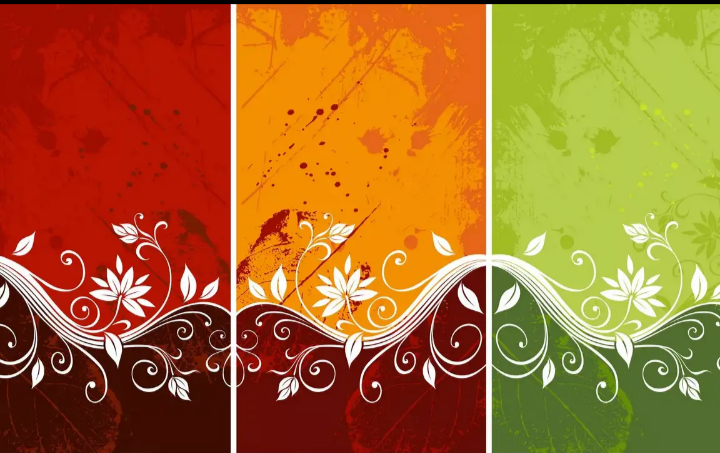 Выучите вместе с детьми:***Как в большой-большой матрешке,Есть поменьше, на немножко,Ну а в ней – еще немножко,Ну а в ней - матрешка-крошка,Ну а в крошке – никого.Их четыре же всего.Р. КарапетьянРаботаем в соответствии с законодательством вместе:«В соответствии со статьей 63 «Семейного Кодекса Российской Федерации» статьей 44 Федерального закона «Об образовании в Российской Федерации» Родитель несет ответственность за воспитание и развитие своих детей, обязан заботиться о здоровье, физическом, психологическом, духовном и нравственном развитии своих детей».Договор «Об образовании» между МБДОУ№27 и родителями     «Родители (законные представители) несовершеннолетних обучающихся имеют преимущественное право на обучение и воспитание детей перед всеми другими лицами. Они обязаны заложить основы физического, нравственного и интеллектуального развития личности ребенка».П.1, Статья 44 Федерального закона «Об образовании в Российской Федерации"Плодотворного сотрудничества!МУНИЦИПАЛЬНОЕ БЮДЖЕТНОЕ ДОШКОЛЬНОЕ ОБРАЗОВАТЕЛЬНОЕ УЧРЕЖДЕНИЕ«Детский сад общеразвивающего вида №27»ПАМЯТКА ДЛЯ РОДИТЕЛЕЙпо образовательной теме недели«Народное творчество»Составила:Карымова Ирина Равилевна,воспитатель группы №12-3 годаАвгуст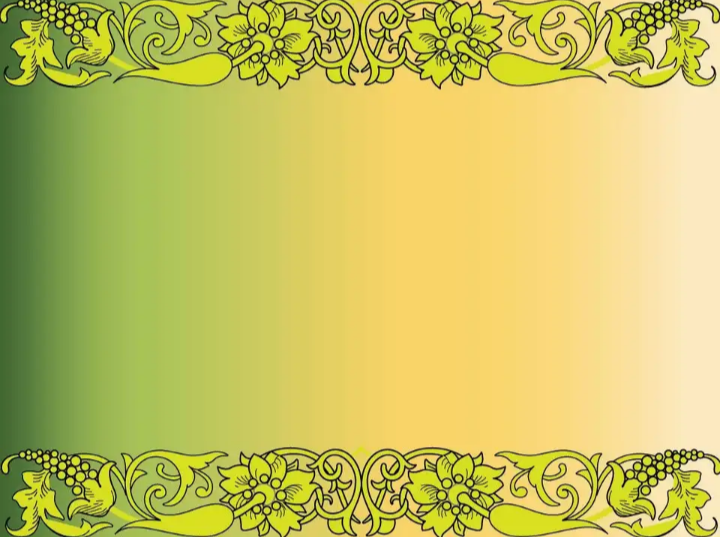 Уважаемые родители, мы предлагаем Вам  игровые заданияпо теме недели«Народное творчество»,которые вы можете выполнить с детьми дома.Чем можно заняться с ребенком дома:- разбирать и собирать матрёшек; - посетить музеи; - посетить выставки народного быта; - домашнее чтение, познакомить с устным народным творчеством (песенки, потешки и др.)  - предложить родителям совместно с детьми испечь сладкое угощение для дедушки и бабушки;- порекомендовать родителям, познакомить детей с народным творчеством на примере народных игрушек (матрешки, неваляшки); - предложить родителям прогуляться вместе с детьми в парк, обратить внимание на деревянные скульптуры (домики)